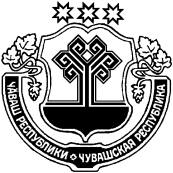 О внесении   изменений    в   постановление администрации  Красночетайского   района Чувашской Республики от 15.04.2020 № 145 «Об утверждении Плана мероприятий(«дорожной карты») по снижению (ликвидации) кредиторской задолженности консолидированного бюджета Красночетайского района и муниципальных учреждений  Красночетайского района Чувашской Республики и принятию мер по ее погашению в целях недопущения образования просроченной кредиторской       задолженности» 	Администрация Красночетайского района Чувашской Республики                                         п о с т а н о в л я е т: 1. Внести в план мероприятий («Дорожную карту») по снижению (ликвидации) кредиторской задолженности консолидированного бюджета Красночетайского района и муниципальных учреждений  Красночетайского района Чувашской Республики и принятию мер по ее погашению в целях недопущения образования просроченной кредиторской задолженности, принятого постановлением администрации Красночетайского района Чувашской Республики от 15.04.2020 № 145 следующие изменения:1) пункт 1.14 раздела 1 «Мероприятия по предотвращению образования кредиторской задолженности» изложить в следующей редакции:«Проведение мониторинга кредиторской задолженности по состоянию на первое число каждого месяца, в том числе при росте к началу отчетного месяца с обоснованием причин и сроков образования»;2) раздел 11 «Мероприятия по снижению (ликвидации) сложившейся просроченной кредиторской задолженности дополнить мероприятием 2.14 следующего содержания:«Привлечение должностных лиц к административной ответственности за нарушение срока и порядка оплаты товаров (работ, услуг) при осуществлении закупок для обеспечения муниципальных нужд в соответствии с законодательством Российской Федерации».  2. Настоящее постановление вступает в силу после его официального опубликования в информационном издании «Вестник Красночетайского района». Глава администрацииКрасночетайского района                                                                                   И.Н. МихопаровЧУВАШСКАЯ РЕСПУБЛИКА АДМИНИСТРАЦИЯ КРАСНОЧЕТАЙСКОГО РАЙОНАЧĂВАШ РЕСПУБЛИКИХĔРЛĔ ЧУТАЙ РАЙОН АДМИНИСТРАЦИĕПОСТАНОВЛЕНИЕ26.06.2020  № 253 с. Красные ЧетаийышĂну                26.06.2020  253 №                       Хĕрлĕ Чутай сали